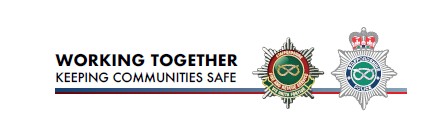 HR Shared Service Staffordshire Police and Staffordshire Fire and Rescue - Role  Profile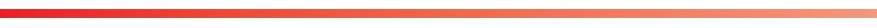 People Partner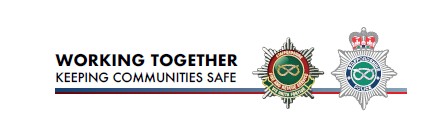 Proactively represent People & OD within leadership teams, acting as a role model and ambassador for the Fire Service’s values and behaviours.Coach and develop senior leaders on business-wide HR initiatives, including managing and developing talent, cultural change and employee engagement.Partner and coach managers to support the delivery of the people initiatives and encourage a culture of line manager responsibility and accountability for front line human resources.Coordinate the deployment of the relevant HR skills and expertise from across the widerteam to bring the right people solutions together.Outcomes for the  role:Lead the People Officer Team to co-design the right people products/initiatives.Facilitate discussions around change and transformation.Deliver products that encourage our people to take ownership of their own performance, careers and learning, but providing them with a range of different options, resources and experiences.Work with leaders to identify and develop their talent and ensure we create as many career defining experiences for all our people e.g. learning resources, peer to peer learning, mentoring, job shadowing, projects etc.Own the employee life cycle and key people practices for the departments such as induction, workforce planning, reward and recognition,  career  progression, engagement survey action planningDeliver diversity and inclusion interventions to raise awareness, encourage open and honest conversations and allow our people to be themselves at workWork with people managers to support them to identify, build relationships with and attract future talentBuild our insight in how our people feel and what’s important to themProvide development for managers on how to facilitate team reviews, setting goals and measuring results and how to have regular and human conversationsWork to create a seamless employee experienceWhat  matters to us is someone who  demonstrates:A real interest in what we doA progressive, non-bureaucratic approach to HRExperience of the latest HR trends but in practical terms – not just a theoryA focus on business outcomesAn ability to work in an agile wayConfidence to challenge our leaders to make better decisionsDigital acumenThat they enjoy delivering as part of a teamExcellent relationship building and communication, with the ability to move between listening to, guiding and coaching others at all levelsThe ability to make quick, sound decisions based on knowledge and judgmentCommon sense – always spots opportunities to simplify and improve processes to drive better resultsMarketing, communication and presentation skills to facilitate projects and initiativesGrade/Rank:HDirectorate:People  and ResourcesReports to:Head of People  OperationsDirect Reports:People  OfficersRole PurposeOur ambition to make Staffordshire Fire and Rescue a great place to work is rooted in our modern   strategy. We know that to deliver on this priority and to build on the hard work that has led to success so far, the people of Staffordshire Fire and Rescue are critical to challenging, modernising and adapting the way we  do things.Our role in the People & Organisational Development Team is to support, develop and nurture our people so that we can al achieve our full potential. By providing colleagues with the right skills and knowledge we are enabling the business to meet the daily demands we face whilst supporting the delivery of our corporate plans and a safer Staffordshire.Modern service is about building authenticity, responsibility, and trust within every part of the Organisation. As a member of the team, you have a key role in building our approach within the Code of Ethics, reinforcing a culture of transparency, accountability, valuing people, and   trusting them to deliver.As a People Partner you will join our People & Organisational Development Team, collaborating with Directorates to influence, lead and embed the Code of Ethics.  Partnering with our leaders, you will identify and translate key priorities into delivery plans that align  with  the experience we want to create for our people.Key  Tasks and ResponsibilitiesWhat y ou’l l be l e adi ng onTranslate business strategy and priorities into Directorate-level strategic people plans that are fully aligned with the Code of Ethics.Provide input to business strategy and Organisational design to ensure that structures, roles and responsibilities enable delivery and contribute to a high-performance culture.Leverage strong business knowledge and understanding to partner and provide strategic, insightful and constructive challenge to our leaders.BehavioursBehavioursBehavioursBehavioursThe Behavioural Competency Framework (BCF) has six competencies that are clustered into three groups. Under each competency are six levels that show what behaviours will look like  in practice.This role should  be operating at the following levels:The Behavioural Competency Framework (BCF) has six competencies that are clustered into three groups. Under each competency are six levels that show what behaviours will look like  in practice.This role should  be operating at the following levels:The Behavioural Competency Framework (BCF) has six competencies that are clustered into three groups. Under each competency are six levels that show what behaviours will look like  in practice.This role should  be operating at the following levels:The Behavioural Competency Framework (BCF) has six competencies that are clustered into three groups. Under each competency are six levels that show what behaviours will look like  in practice.This role should  be operating at the following levels:Resolute,  compassionate  and committedResolute,  compassionate  and committedResolute,  compassionate  and committedResolute,  compassionate  and committedEmotionally awareValuing  Diversity3Emotionally awareManaging  Sensitivities/Political   Savvy3We take ownershipCustomer Service4We take ownershipMaintaining   Accuracy/Sustainable  Working4Inclusive,  enabling and visionary leadershipInclusive,  enabling and visionary leadershipInclusive,  enabling and visionary leadershipInclusive,  enabling and visionary leadershipWe are  collaborativePartner Working3We are  collaborativeManaging  Complexity/Strategic Planning3We   deliver,	supportand inspire(self) Leadership3We   deliver,	supportand inspireSupporting  Colleagues/Coaching  &  Mentoring3Intelligent, creative and informed  policingIntelligent, creative and informed  policingIntelligent, creative and informed  policingIntelligent, creative and informed  policingWe analyse crticallyProblem Solving3We analyse crticallySituational  Judgement3We are innovative andopen-mindedContinuous  Improvement3We are innovative andopen-mindedFuturology3Education,  Qualifications  and ExperienceEducation,  Qualifications  and ExperienceEssential:Desirable:CIPD Level 7.Chartered Member to the  CIPDMembership to a professional body i.e. CIPD Chartered MemberProject  management experienceSkills Matrix (See Skills  Matrix)Essential:Strong HR background working in a complex organisation, up to and includingExecutive Director level, and an understanding of regional and functional HR requirements.Demonstrable experience of aligning people strategy and services with business needsThe skills to manage a team.Clear understanding of current employment law and best practices.Special ConditionsSpecial ConditionsSpecial ConditionsSpecial ConditionsSpecial ConditionsSpecial ConditionsOwn car for business  useYesYesYesYesYesHigher  level vetting requiredNoNoNoNoNoRequirement  to wear UniformNoNoNoNoNoRequirement for post entry  trainingNoNoNoNoNoFixed HoursNoNoNoNoNoWeekend working  expectedNoNoNoNoNoShift allowanceNoNoNoNoNoFixed term or temporary  roleNoNoNoNoNoPolitically/  RestrictedNoNoNoNoNoOn call /standby rotaNoNoNoNoNoFlexitime RoleYesYesYesYesYesNotice Period1 week28 Days1 month3 months